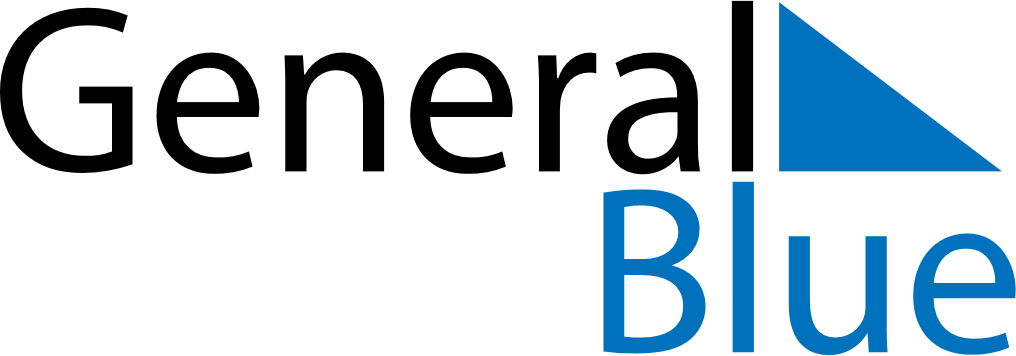 January 2024January 2024January 2024January 2024January 2024January 2024Veseli nad Moravou, South Moravian, CzechiaVeseli nad Moravou, South Moravian, CzechiaVeseli nad Moravou, South Moravian, CzechiaVeseli nad Moravou, South Moravian, CzechiaVeseli nad Moravou, South Moravian, CzechiaVeseli nad Moravou, South Moravian, CzechiaSunday Monday Tuesday Wednesday Thursday Friday Saturday 1 2 3 4 5 6 Sunrise: 7:44 AM Sunset: 4:02 PM Daylight: 8 hours and 18 minutes. Sunrise: 7:44 AM Sunset: 4:03 PM Daylight: 8 hours and 19 minutes. Sunrise: 7:44 AM Sunset: 4:04 PM Daylight: 8 hours and 20 minutes. Sunrise: 7:44 AM Sunset: 4:05 PM Daylight: 8 hours and 21 minutes. Sunrise: 7:44 AM Sunset: 4:06 PM Daylight: 8 hours and 22 minutes. Sunrise: 7:43 AM Sunset: 4:07 PM Daylight: 8 hours and 24 minutes. 7 8 9 10 11 12 13 Sunrise: 7:43 AM Sunset: 4:09 PM Daylight: 8 hours and 25 minutes. Sunrise: 7:43 AM Sunset: 4:10 PM Daylight: 8 hours and 27 minutes. Sunrise: 7:42 AM Sunset: 4:11 PM Daylight: 8 hours and 28 minutes. Sunrise: 7:42 AM Sunset: 4:12 PM Daylight: 8 hours and 30 minutes. Sunrise: 7:41 AM Sunset: 4:14 PM Daylight: 8 hours and 32 minutes. Sunrise: 7:41 AM Sunset: 4:15 PM Daylight: 8 hours and 33 minutes. Sunrise: 7:40 AM Sunset: 4:16 PM Daylight: 8 hours and 35 minutes. 14 15 16 17 18 19 20 Sunrise: 7:40 AM Sunset: 4:18 PM Daylight: 8 hours and 37 minutes. Sunrise: 7:39 AM Sunset: 4:19 PM Daylight: 8 hours and 39 minutes. Sunrise: 7:38 AM Sunset: 4:20 PM Daylight: 8 hours and 41 minutes. Sunrise: 7:38 AM Sunset: 4:22 PM Daylight: 8 hours and 44 minutes. Sunrise: 7:37 AM Sunset: 4:23 PM Daylight: 8 hours and 46 minutes. Sunrise: 7:36 AM Sunset: 4:25 PM Daylight: 8 hours and 48 minutes. Sunrise: 7:35 AM Sunset: 4:26 PM Daylight: 8 hours and 51 minutes. 21 22 23 24 25 26 27 Sunrise: 7:34 AM Sunset: 4:28 PM Daylight: 8 hours and 53 minutes. Sunrise: 7:33 AM Sunset: 4:29 PM Daylight: 8 hours and 55 minutes. Sunrise: 7:32 AM Sunset: 4:31 PM Daylight: 8 hours and 58 minutes. Sunrise: 7:31 AM Sunset: 4:32 PM Daylight: 9 hours and 1 minute. Sunrise: 7:30 AM Sunset: 4:34 PM Daylight: 9 hours and 3 minutes. Sunrise: 7:29 AM Sunset: 4:36 PM Daylight: 9 hours and 6 minutes. Sunrise: 7:28 AM Sunset: 4:37 PM Daylight: 9 hours and 9 minutes. 28 29 30 31 Sunrise: 7:27 AM Sunset: 4:39 PM Daylight: 9 hours and 11 minutes. Sunrise: 7:26 AM Sunset: 4:40 PM Daylight: 9 hours and 14 minutes. Sunrise: 7:24 AM Sunset: 4:42 PM Daylight: 9 hours and 17 minutes. Sunrise: 7:23 AM Sunset: 4:44 PM Daylight: 9 hours and 20 minutes. 